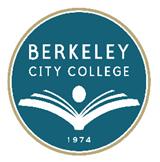 HEALTH & SAFETY COMMITEEAGENDATuesday, September 26, 201712:15 pm – 1:30 pmRoom:  451BCall to orderApprove AgendaReview & Approval of 4/25/17 Minutes2017 Annual Security Report (ASR) Emergency Communication ProtocolsHealth and Safety College-Wide TrainingScheduled Evacuation DrillsHealth and Safety Concerns/ObservationsReview New Action ItemsAdjourn Berkeley City College’s Institutional Goals: 
Goal 1: Preserve and nourish resources to ensure access, equity and success for all students.Goal 2: Increase certificate/degree completion and transfers to 4-year colleges or universities by inspiring and supporting students.Goal 3: Improve career and college-preparation progress and success rates.Goal 4: Ensure BCC programs and services reach sustainable, continuous quality improvement level.Goal 5: Collaborate to ensure fiscal stability.Health & Safety Committee Goals for FY17-18: Engaged college community in disaster preparedness planning.Provide health & safety training and update faculty during Flex day beginning January 2018.